
ประกาศจังหวัดชลบุรี
เรื่อง ประกาศผู้ชนะการเสนอราคา จ้างปรับปรุงระบบสายอากาศ ชั้น ๖ อาคารเฉลิมพระเกียรติ จำนวน ๑ งาน โดยวิธีเฉพาะเจาะจง
--------------------------------------------------------------------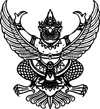                ตามที่ จังหวัดชลบุรี โดยโรงพยาบาลพนัสนิคม ได้มีโครงการ จ้างปรับปรุงระบบสายอากาศ ชั้น ๖
อาคารเฉลิมพระเกียรติ จำนวน ๑ งาน โดยวิธีเฉพาะเจาะจง  นั้น
               ปรับปรุงระบบสายอากาศ ชั้น ๖ อาคารเฉลิมพระเกียรติ จำนวน ๑ งาน ผู้ได้รับการคัดเลือก ได้แก่ บริษัท ใจไวเอ็นจิเนียร์ริ่ง จำกัด (ให้บริการ) โดยเสนอราคา เป็นเงินทั้งสิ้น ๗,๗๐๔.๐๐ บาท (เจ็ดพันเจ็ดร้อยสี่บาทถ้วน) รวมภาษีมูลค่าเพิ่มและภาษีอื่น ค่าขนส่ง ค่าจดทะเบียน และค่าใช้จ่ายอื่นๆ ทั้งปวง
                                                                     ประกาศ ณ วันที่  ๑ พฤษภาคม พ.ศ. ๒๕๖๗                                                                                  ขนิษฐา เจริญขจรชัย                                                                               (นางขนิษฐา เจริญขจรชัย)                                                                          ผู้อำนวยการโรงพยาบาลพนัสนิคม                                                                    ปฏิบัติราชการแทนผู้ว่าราชการจังหวัดชลบุรี